De que tipo são? 
Provável mecanismo de formação?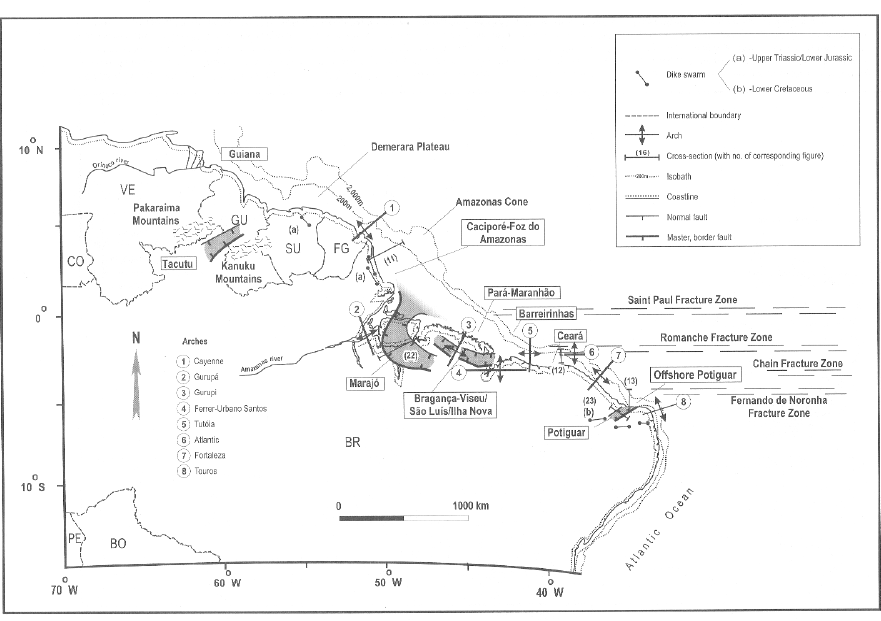 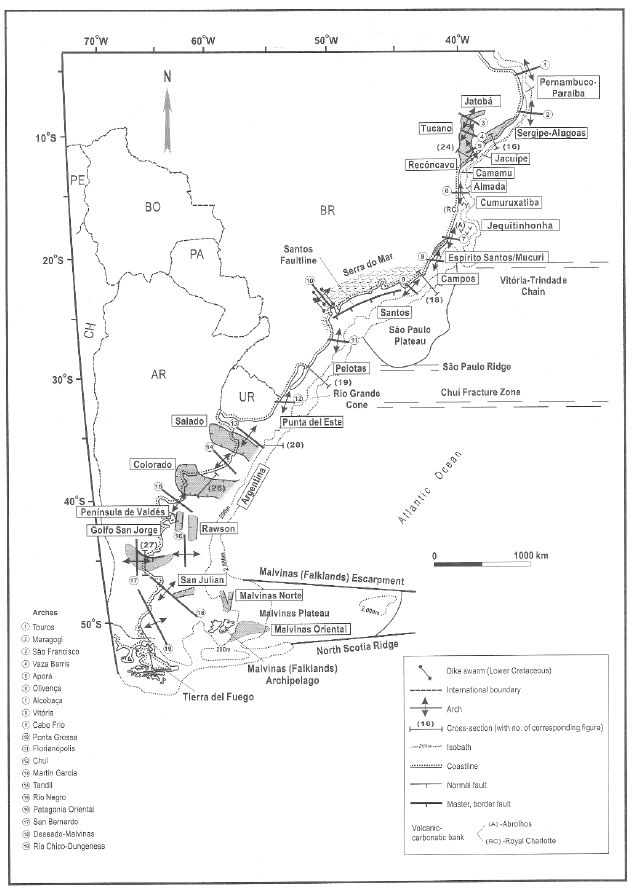 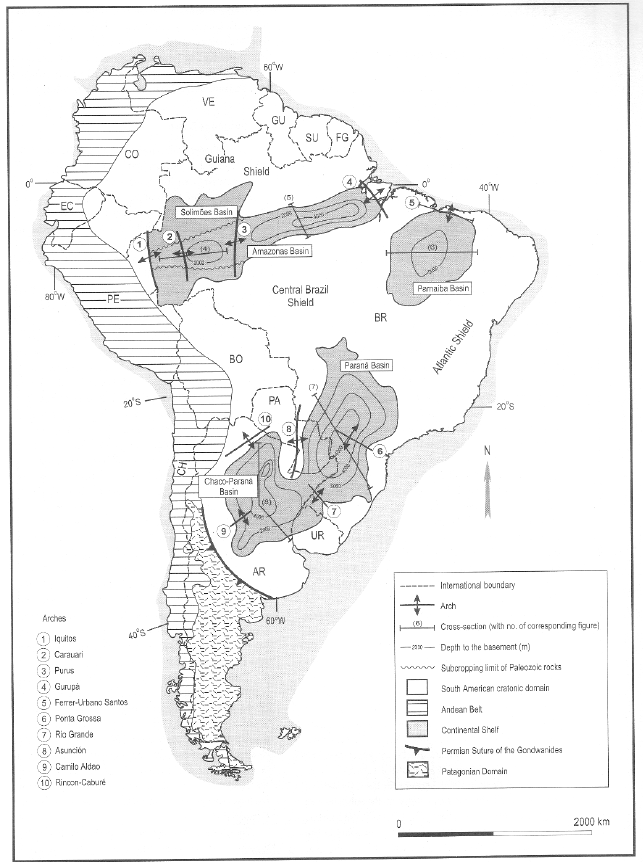 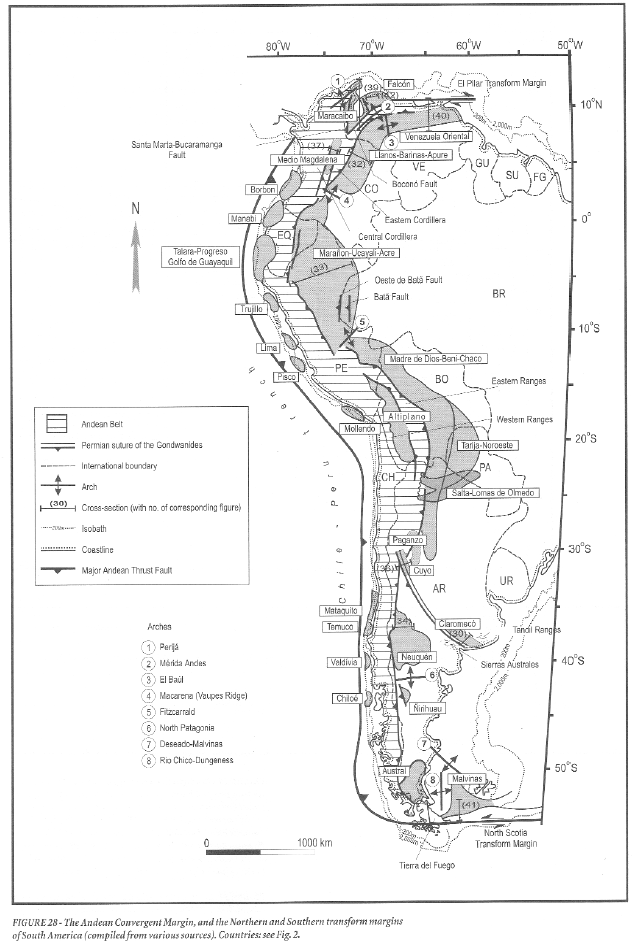 